اللجنــة التنفيـذيــــة للصنــدوق المــتعــدد الأطـــرافلتنفيـــذ بروتوكـول مونتريــال الاجتمــــــاع الخامس والثمانونمونتريال،  من 25 إلى 29 مايو/أيار 2020مؤجل: من 19 إلى 22  يولية/ تموز 2020*مقترح مشروع: روانداتتألف هذه الوثيقة من تعليقات وتوصية الأمانة بشأن مقترح المشروع التالي:الإزالة*  بسبب فيروس كورونا (كوفيد-19)ورقة تقييم المشروع – المشروعات المتعددة السنواتروانداوصف المشروعنيابة عن حكومة رواندا، قدم اليونيب بوصفه الوكالة المنفذة الرئيسية طلبا لتمويل الشريحة الخامسة والنهائية من المرحلة الأولى من خطة إدارة إزالة المواد الهيدروكلوروفلوروكربونية بمبلغ قدره 28,000 دولار أمريكي زائدا تكاليف دعم الوكالة البالغة 3,640 دولارا أمريكيا لليونيب فقط.  وتضمن التقديم تقريرا مرحليا عن تنفيذ الشريحة الرابعة، وخطة تنفيذ الشريحة للفترة 2020 الى 2021.تقرير عن استهلاك الهيدروكلوروفلوروكربونأبلغت حكومة رواندا بموجب تقرير تنفيذ البرنامج القطري عن استهلاك قدره 1.89 طن بقدرات استنفاد الأوزون من الهيدروكلوروفلوروكربون في عام 2019 وهو مايقل بنسبة 54 في المائة من خط أساس الهيدروكلوروفلوروكربون المحدد لأغراض الامتثال. ويتضمن الجدول 1 استهلاك الهيدروكلوروفلوروكربون للفترة 2015-2019.الجدول 1: استهلاك الهيدروكلوروفلوروكربون في رواندا (الفترة 2015-2019 بحسب بيانات المادة 7)* بيانات البرنامج القطري.حدثت زيادة في استهلاك الهيدروكلوروفلوروكربون من 2017 الى 2018 نتيجة لارتفاع الواردات اللازمة لعام 2018 لتغطية النقص في إمدادات الهيدروكلوروفلوروكربون في ذلك العام. وعلى الرغم من هذه الزيادة الطفيفة، استمر الاستهلاك الشامل لهذه المادة في الانخفاض خلال الفترة بين 2015 و2019 نتيجة لفعالية نظام التراخيص والحصص في البلد التي دخل حيز النفاذ منذ 1 يوليه/ تموز 2013 والحظر الذي فرض على استيراد المعدات المعتمدة على الهيدروكلوروفلوروكربون منذ يناير/ كانون الثاني 2015، ومواصلة تنفيذ خطة إدارة إزالة الهيدروكلوروفلوروكربون وتطبيق البدائل الخالية من الهيدروكلوروفلوروكربون في أجهزة التبريد وتكييف الهواء وخاصة غازات التبريد المعتمدة على الهيدروكلوروفلوروكربون (مثل R-410A و R-407Cوالهيدروفلوروكربون-134a وR-404A).تقرير تنفيذ البرنامج القطريأبلغت حكومة رواندا عن بيانات استهلاك قطاع الهيدروكلوروفلوروكربون بموجب تقرير تنفيذ البرنامج القطري لعام 2018 وهو مايتسق مع البيانات المبلغة بموجب المادة 7 من بروتوكول مونتريال.التقرير المرحلي عن تنفيذ الشريحة الرابعة من خطة إدارة إزالة الهيدروكلوروفلوروكربونالإطار القانونيأنشأت حكومة رواندا نظاما للتراخيص والحصص وفرضت حظرا، اعتبارا من 1 يناير/ كانون الثاني 2015 على استيراد المعدات المعتمدة على الهيدروكلوروفلوروكربون، ويجري وضع نظام رصد إلكتروني للواردات من المواد المستنفدة للأوزون وغيرها من المواد غير المستنفدة للأوزون وسوف يضاف الى التشريع الجديد عن المواد الخاضعة للرقابة بموجب بروتوكول مونتريال الذي سيعتمد قبل نهاية عام 2020. وتضطلع الحكومة، بفضل أموال ووفق عليها بموجب الأنشطة التمكينية لإزالة المواد الهيدروكلوروفلوروكربونية، بخطوات لتيسير تنفيذ تعديل كيجالي المصدق عليه بما في ذلك تقديم الدعم لوضع إطار تنظيمي لنظام تراخيص الواردات والصادرات من المواد الهيدروفلوروكربونية، وبدائل الهيدروفلوروكربون.قطاع خدمة التبريدتتضمن الأنشطة الرئيسية التي نفذت مايلي:حلقة عمل تدريبية لعدد 16 من موظفي إنفاذ القانون عن دليل التدريب المحسن لموظفي الجمارك بما في ذلك تحديد الفحص المشترك لجودة ونوعية المواد المستنفدة للأوزون المستوردة، وحلقتا عمل للتدريب والسلامة لعدد 34 مشاركا عن السجل الإلكتروني وأداة الإبلاغ؛حلقة عمل لعدد 12 من موردي غازات التبريد وموردي أجهزة تكييف الهواء، وموظفي مكتب المعايير في رواندا وموظفي هيئة العائدات في رواندا عن بدائل المواد الهيدروكلوروفلوروكربونية، واستثارة الوعي بأنشطة إزالة الهيدروكلوروفلوروكربون، وتعديل كيجالي، والسجل الإلكتروني الجديد للمواد المستنفدة للأوزون، ونظام الإبلاغ؛حلقة عمل لعدد 11 مدربا على برنامج تراخيص استخدام غازات التبريد لبناء قدرات الفنيين المحليين في قطاع التبريد وتكييف الهواء على ممارسات الخدمة الجيدة، وتطبيق البدائل المنخفضة القدرة على الاحترار العالمي. ويقترح تنفيذ المزيد من حقات العمل التدريبية فيما بين مارس/ آذار ويونيه/ حزيران 2020 لتدريب عدد 83 فنيا وإن كان من المحتمل تأجيلها بالنظر الى الأوضاع الخاصة بكوفيد-19؛تدعيم مراكز الخبرة الرفيعة الإقليمية الثلاثة من خلال توفير المساعدات التقنية والمعدات وأدوات الخدمة (مثل وحدة الاسترجاع وإعادة التدوير، وسلندرات الاسترجاع ومستوى الشحن الإلكتروني، وجهاز رصد التسرب الإلكتروني، وقياس مضخات الهواء وأدوات الخدمة العامة والمتعدد الجوانب الأربعة). وجرى تسليم المعدات لأحد المراكز، وستقدم للمركزين الآخرين خلال الأشهر المقبلة القادمة.وحدة تنفيذ ورصد المشروعتتولى وحدة الأوزون الوطنية، تحت إشراف وحدة تنفيذ المشروع الواحد في هيئة إدارة البيئة في رواندا، المسؤولية عن تنفيذ ورصد خطة إدارة إزالة المواد الهيدروكلوروفلوروكربونية، وتوفر الدعم لعمليات إعداد المرحلة الثانية من خطة إدارة إزالة المواد الهيدروكلوروفلوروكربونية. بلغت مصروفات وحدة تنفيذ ورصد المشروع 20,000 دولار أمريكي لمصروفات الموظفين وخبير استشاري و5,000 دولار أمريكي للسفريات و12,000 دولار أمريكي للاجتماعات و5,000 دولار أمريكي للمصروفات الأخرى. ويقل ذلك عن التمويل المخصص لوحدة إدارة ورصد المشروع (أي 50,000 دولار أمريكي).مستوى صرف الأموالصرف حتى فبراير/ شباط 2020، من المبلغ الموافق عليه حتى الآن البالغ 252,000 دولار أمريكي مبلغ 242,000 دولار أمريكي (132,000 دولار أمريكي لليونيب و110,000 دولار أمريكي لليونيدو) على النحو المبين في الجدول 2. وسيجري إنفاق المبلغ المتبقي وقدره 10,000 دولار أمريكي في 2020.الجدول 2: التقرير المالي عن المرحلة الأولى من خطة إدارة إزالة المواد الهيدروكلوروفلوروكربونية لروندا (بالدولار الأمريكي)خطة تنفيذ الشريحة الخامسة والأخيرة من خطة إدارة إزالة المواد الهيدروكلوروفلوروكربونيةسوف تنفذ الأنشطة التالية فيما بين يونيه/ حزيران 2020 وديسمبر/ كانون أول 2021:مواصلة تدريب عدد 30 من موظفي الجمارك وإنفاذ القانون في حلقتي عمل عن إنفاذ نظام التراخيص والحصص، وتعزيز معهد تدريب موظفي الجمارك من خلال تقديم معلومات إضافية عن القواعد الخاصة بالمواد المستنفدة للأوزون ونشر القواعد المعدلة للمواد المستنفدة للأوزون على وكالات الإنفاذ وغيرها من أصحاب المصلحة (اليونيب) (10,000 دولار أمريكي)؛تعزيز العمليات التقنية من خلال توفير المعلومات التقنية عن ممارسات الخدمة الجيدة والاستخدام الآمن لغازات التبريد البديلة، ومواصلة تدريب 60 من فنيي التبريد في ثلاث حلقات عمل ومواصلة دعم رابطة التبريد وتكييف الهواء عن المسائل ذات الصلة بتنفذ خطة إدارة إزالة المواد الهيدروكلوروفلوروكربونية (اليونيب) (10,000 دولار أمريكي)؛أنشطة التنسق والرصد والإبلاغ في إطار خطة إدارة إزالة المواد الهيدروكلوروفلوروكربونية بمعاونة أحد الخبراء الاستشاريين (5,000 دولار أمريكي للموظفين والخبراء الاستشاريين، و1,000 دولار أمريكي للسفريات و2,000 دولار أمريكي للاجتماعات) (اليونيب) (8,000 دولار أمريكي).تعليقات الأمانة وتوصيتهاالتعليقاتالتقرير المرحلي عن تنفيذ الشريحة الرابعة من خطة إدارة إزالة المواد الهيدروكلوروفلوروكربونيةالإطار القانونيأصدرت حكومة رواندا بالفعل حصص استيراد الهيدروكلوروفلوروكربون لعام 2020 بمقدار 1.76 طن بقدرات استنفاد الأوزون وهو مايقل بنسبة 64 في المائة عن المستوى المسموح به للاستهلاك وفقا لبروتوكول مونتريال في ذلك العام.قطاع خدمة التبريدطلبت الأمانة إيضاحات عن انخفاض عدد الفنيين الذين تم تدريبهم (11) بالمقارنة بما كان مقررا في الأصل (60). وأبلغ اليونيب بأن شراء المعدات اللازمة لبرامج التدريب قد تأخر ومن ثم لم يمكن إتمام أنشطة التدريب قبل ذلك. ومن المقرر الآن إجراء تدريب إضافي لعدد 83 فنيا فيما بين مارس/ آذار ويونيه/ حزيران 2020 بتمويل من الشريحة الرابعة إلاّ أن ذلك قد يتأخر نتيجة للأوضاع الخاصة بمرض كوفيد-19.إعادة الأرصدة المتبقية من الشريحة الأولى من المرحلة الأولى من خطة إدارة إزالة المواد الهيدروكلوروفلوروكربونيةقدم اليونيب نيابة عن حكومة رواندا خلال الاجتماع الثاني والثمانين طلبا للحصول على شريحة التمويل الثالثة لخطة إدارة إزالة المواد الهيدروكلوروفلوروكربونية لوراندا، وأشار التقرير المالي الى أن الأرصدة المتبقية من الشريحة الأولى البالغة 5,000 دولار أمريكي سوف تعاد خلال الاجتماع الثالث والثمانين.  وخلال المناقشات الخاصة بطلب الشريحة الرابعة المقدم للاجتماع الخامس والثمانين، طلبت إيضاحات عن إعادة المبلغ البالغ 5,000 دولار أمريكي. وأشار اليونيب ردا على ذلك الى أنه نتيجة لسهو غير مقصود أبلغ عن إعادة الرصد المتبقي من الشريحة الأولى في حين أنه قد التزم به بالفعل في أنشطة تتعلق بقطاع خدمة التبريد، وصرف هذا المبلغ وقدره 5,000 دولار أمريكي بكامله.تنفيذ سياسة الجنسانيةأبلغ اليونيب بأن حكومة رواندا واليونيب واليونيدو يلتزمون بصورة كاملة بتنفيذ سياسة الجنسانية. وسوف تدرج الحكومة سياسة الجنسانية ومواضيع تمكين المرأة في الاجتماعات التي سوف تنظم خلال تنفيذ خطة إدارة إزالة المواد الهيدروكلوروفلوروكربونية بمشاركة جملة عناصر من بينها موظفي الجمارك وممثلين من مكتب المعايير وموردي غازات التبريد وأجهزة التبريد وتكييف الهواء وممثلين من رابطة التبريد وتكييف الهواء. وسوف تقدم تفاصيل عن أعداد النساء الذين تم تدريبهن ومشاركتهن في أنشطة خطة إدارة إزالة المواد الهيدروكلوروفلوروكربونية في التقارير المرحلية القادمة المرتبطة بخطة إدارة إزالة المواد الهيدروكلوروفلوروكربونية.استدامة إزالة الهيدروكلوروفلوروكربونجرى تدريب فنيي التبريد على ممارسات الخدمة الجيدة، وتواصل تدعيم البني التحتية لمراكز الخبرة الرفعية الثلاثة بتقديم المعدات وأدوات الخدمة لأغراض التدريب، وجرى تدريب مدربي الفنيين على برنامج تراخيص مناولة غازات التبريد، وسيتواصل توفير التدريب للفنيين على ممارسات الخدمة الجيدة والاستخدام الآمن لغازات التبريد القابلة للاشتعال والسامة، ويجري إشراك رابطة التبريد وتكييف الهواء بفعالية في تنفيذ خطة إدارة إزالة المواد الهيدروكلوروفلوروكربونية وسوف تتيح برامج تدريب موظفي الجمارك وإنفاذ القانوني بالاقتران مع نظام الرصد الإلكتروني للواردات من المواد المستنفدة للأوزون وغيرها من المواد الذي سيسري اعتبارا من 1 يناير/ كانون الثاني 2021 في فرض الرقابة الفعّال على استهلاك الهيدروكلوروفلوروكربون. وسوف تضمن جميع هذه الجهود المشار إليها أعلاه في استدامة إزالة الهيدروكلوروفلوروكربون.الخلاصةلاحظت الأمانة أن لدى حكومة رواندا نظاما فعّالا للتراخيص والحصص ذات الصلة بالهيدروكلوروفلوروكربون، وأن الاستهلاك الشامل بهذه المادة أخذ في التناقص حيث انخفض الاستهلاك في 2019 بنسبة 54 في المائة عن خط الأساس لأغراض الامتثال وفرضت الحكومة حظرا على الواردات من المعدات المعتمدة على الهيدروكلوروفلوروكربون، وعززت من جهود إزالة هذه المادة من خلال أنشطة التدريب المنظم وبناء القدرات، والترويج لاستخدام التكنولوجيات البديلة المنخفضة القدرة على الاحترار العالمي، وتدريب الفنيين على ممارسات الخدمة الجيدة بما في ذلك التطبيق الآمن للبدائل المنخفضة القدرة على الاحترار العالمي، وبناء قدرات مؤسسات التدريب، وبلغ مستوى صرف الأموال الموافق عليها حتى الآن نسبة 96 في المائة. وسوف تستمر الأنشطة المقررة في إطار الشريحة الخامسة في تدعيم قطاع خدمة التبريد وتواصل ضمان الاستدامة الطويلة الأجل للمرحلة الأولى من خطة إدارة إزالة المواد الهيدروكلوروفلوروكربونية. وسوف يستكمل البلد المرحلة الأولى من خطة إدارة إزالة المواد الهيدروكلوروفلوروكربونية وفقا لاتفاقه مع اللجنة التنفيذية، ويعتزم تقديم مرحلته الثانية من خطة إدارة إزالة المواد الهيدروكلوروفلوروكربونية في عام 2021.التوصيةتوصي أمانة الصندوق بأنه تحاط اللجنة التنفيذية بالتقرير المرحلي عن تنفيذ الشريحة الرابعة من المرحلة الأولى من خطة إدارة  إزالة المواد الهيدروكلوروفلوروكربونية لرواندا. كما توصي بالموافقة الشمويلة على الشريحة الخامسة والنهائية من المرحلة الأولى من خطة إدارة إزالة المواد الهيدروكلوروفلوروكربونية لرواندا وخطة التنفيذ المقابلة للفترة 2020-2021 بمستوى التمويل المبين في الجدول التالي:EP EP الأمم المتحدةالأمم المتحدةDistr.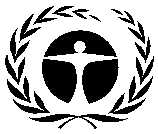 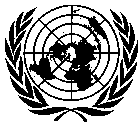 GENERALUNEP/OzL.Pro/ExCom/85/431 May 2020ARABICORIGINAL: ENGLISHبرنامجالأمم المتحدةللبيئةلبرنامجالأمم المتحدةللبيئةلخطة إدارة إزالة المواد الهيدروكلوروفلوروكربونية (المرحلة الأولى، الشريحة الخامسة)اليونيب واليونيدو(أولا) عنوان المشروعالوكالةالاجتماع الذي ووفق عليهتدابير الرقابةخطة إدارة إزالة المواد الهيدروكلوروفلوروكربونية  (المرحلة الأولى)اليونيب (رئيسية)، اليونيدو64th35 في المائة بحلول عام 2020(ثانيا) أحدث بيانات المادة 7 (المرفق جيم المجموعة الأولى)السنة:  20182.10  (طن من قدرات استنفاد الأوزون)ثالثا) أحدث البيانات القطاعية للبرنامج القطري (طن من قدرات استنفاذ الأوزون)ثالثا) أحدث البيانات القطاعية للبرنامج القطري (طن من قدرات استنفاذ الأوزون)ثالثا) أحدث البيانات القطاعية للبرنامج القطري (طن من قدرات استنفاذ الأوزون)ثالثا) أحدث البيانات القطاعية للبرنامج القطري (طن من قدرات استنفاذ الأوزون)ثالثا) أحدث البيانات القطاعية للبرنامج القطري (طن من قدرات استنفاذ الأوزون)ثالثا) أحدث البيانات القطاعية للبرنامج القطري (طن من قدرات استنفاذ الأوزون)ثالثا) أحدث البيانات القطاعية للبرنامج القطري (طن من قدرات استنفاذ الأوزون)ثالثا) أحدث البيانات القطاعية للبرنامج القطري (طن من قدرات استنفاذ الأوزون)ثالثا) أحدث البيانات القطاعية للبرنامج القطري (طن من قدرات استنفاذ الأوزون)السنة:  2019السنة:  2019السنة:  2019كيميائيالأيروصولاتالرغاويالرغاويمكافحة الحريقالتبريدالتبريدالمذيباتعامل تصنيعالاستخدامات المعمليةإجمالي الاستهلاك القطاعيإجمالي الاستهلاك القطاعيالتصنيعالخدمةالهيدروكلوروفلوروكربون-221.891.89الهيدروكلوروفلوروكربون-141بالهيدروكلوروفلوروكربون-142bب(رابعا) بيانات الاستهلاك (طن من قدرات استنفاذ الأوزون)(رابعا) بيانات الاستهلاك (طن من قدرات استنفاذ الأوزون)(رابعا) بيانات الاستهلاك (طن من قدرات استنفاذ الأوزون)(رابعا) بيانات الاستهلاك (طن من قدرات استنفاذ الأوزون)خط الأساس لفترة 2009-20104.10نقطة البداية للتخفيضات المجمعة المستدامة4.10الاستهلاك المؤهل للتمويل (طن من قدرات استنفاذ الأوزون)الاستهلاك المؤهل للتمويل (طن من قدرات استنفاذ الأوزون)الاستهلاك المؤهل للتمويل (طن من قدرات استنفاذ الأوزون)الاستهلاك المؤهل للتمويل (طن من قدرات استنفاذ الأوزون)موافق عليه بالفعل:1.44المتبقي:2.66(خامسا) خطة الأعمال(خامسا) خطة الأعمال2020المجموعاليونيبإزالة المواد المستنفذة للأوزون (طن من قدرات استنفاذ الأوزون)0.140.14اليونيبالتمويل (دولار أمريكي)31,64031,640(سادسا) بيانات المشروع(سادسا) بيانات المشروع(سادسا) بيانات المشروع2011201220132014201520162017201820192020المجموعحدود الاستهلاك في بروتوكول مونتريالحدود الاستهلاك في بروتوكول مونتريالحدود الاستهلاك في بروتوكول مونترياللا ينطبقلا ينطبق4.104.103.693.693.693.693.692.67لا ينطبقالحد الأقصى للاستهلاك المسموح به (طن من قدرات استنفاذ الأوزون)الحد الأقصى للاستهلاك المسموح به (طن من قدرات استنفاذ الأوزون)الحد الأقصى للاستهلاك المسموح به (طن من قدرات استنفاذ الأوزون)لا ينطبقلا ينطبق4.104.103.693.693.693.693.692.67لا ينطبقالتمويل المتفق عليه (بالدولار الأمريكياليونيبتكاليف المشروع42,000040,0000030,000030,000028,000170,000التمويل المتفق عليه (بالدولار الأمريكياليونيبتكاليف الدعم5,46005,200003,90003,90003,64022,100التمويل المتفق عليه (بالدولار الأمريكياليونيدوتكاليف المشروع55,000000055,0000000110,000التمويل المتفق عليه (بالدولار الأمريكياليونيدوتكاليف الدعم4,95000004,95000009,900الموافقة على التمويل (بالدولار الأمريكي)الموافقة على التمويل (بالدولار الأمريكي)تكاليف المشروع97,000040,0000085,000030,00000252,000الموافقة على التمويل (بالدولار الأمريكي)الموافقة على التمويل (بالدولار الأمريكي)تكاليف الدعم10,41005,200008,85003,9000028,360إجمالي تكاليف الدعم المطلوبة من حيث المبدأ (دولار أمريكي)إجمالي تكاليف الدعم المطلوبة من حيث المبدأ (دولار أمريكي)تكاليف المشروع00000000028,00028,000إجمالي تكاليف الدعم المطلوبة من حيث المبدأ (دولار أمريكي)إجمالي تكاليف الدعم المطلوبة من حيث المبدأ (دولار أمريكي)تكاليف الدعم0000000003,6403,640توصية الأمانة:الموافقة الشموليةالهيدروكلوروفلوروكربون20152016201720182019*خط الأساسبالأطنان المتريةالهيدروكلوروفلوروكربون-2257.0032.9030.8537.8634.4068.32الهيدروكلوروفلوروكربون-1235.800.000.000.000.003.00الهيدروكلوروفلوروكربون-141ب2.007.205.700.070.001.47الهيدروكلوروفلوروكربون-142ب2.202.502.100.100.001.98مجموع الأطنان المترية67.0042.6038.6538.0334.4074.77بالأطنان بقدرات استنفاد الأوزونالهيدروكلوروفلوروكربون-223.131.811.702.081.893.75الهيدروكلوروفلوروكربون-1230.120.000.000.000.000.06الهيدروكلوروفلوروكربون-141ب0.220.790.630.010.000.16الهيدروكلوروفلوروكربون-142ب0.140.160.130.010.000.13المجموع بالأطنان بقدرات استنفاد الأوزون3.612.762.462.101.894.10الشريحةالشريحةاليونيباليونيدوالمجموعمعدل الصرف (بالنسبة المئوية)الأولىالموافقة42,00055,00097,000100.0الأولىالصرف42,00055,00097,000100.0الثانيةالموافقة40,000040,000100.0الثانيةالصرف40,000040,000100.0الثالثةالموافقة30,00055,00085,000100.0الثالثةالصرف30,00055,00085,000100.0الرابعةالموافقة30,000030,00066.7الرابعةالصرف20,000020,00066.7المجموعالموافقة142,000110,000252,00096.0المجموعالصرف132,000110,000242,00096.0عنوان المشروعتمويل المشروع (بالدولار الأمريكي)تكاليف الدعم (بالدولار الأمريكي)الوكالة المنفذة(أ)خطة إدارة إزالة المواد الهيدروكلوروفلوروكربونية (المرحلة الأولى، الشريحة الخامسة)28,0003,640اليونيب